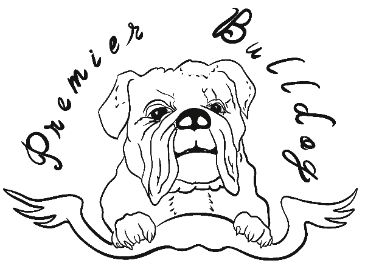 Buyer Contact Information:Name: 	Phone #:	Email: 	Address: 	Puppy Information:	Name: 	Price: 	Breed: 	Sire: 		Dam: Micro Chip #: 	Sex/Markings: 	Whelped: Buyer Responsibilities Have puppies vet checked within 72 hours and have results emailed to Premierbulldog22@hotmail.com (failure to do so will result in cancelation of this guarantee.)Provide routine preventative care and do annual physical examination by a licensed veterinarian. Follow veterinarian guidelines for vaccination, deworming, and flee control.All deposits are non-refundable and go towards the purchase priceBalance must be paid in full by eight weeks of age or before puppies leave, unless other arrangements have been made. Otherwise, all monies paid and claims to the puppy will be forfeited and the puppy will be made available to other potential buyers.Any and all shipping costs will be the responsibility of the buyersWe would like our puppies to be fed a 30 lb bag of PawTree in order to ensure they transition into their new environment with the same food they were raised on, please see the below information on Pawtree and a link to purchase Food and Nutrition: For the sake of the puppy we ask that you keep the puppy on the same food for at least 2 weeks at the very minimum! Our puppies have been on a premium dog food that we kindly ask that you consider staying on. We cannot stress the importance of a good diet “free from corn, soy and wheat” enough, as this can mean the difference between happiness and health, as well as frustration and sickness. Check out these videos that put what we feel into words Why pawTree and Benefits of pawTree Here’s a few things to know before clicking here to get these products.  #1 Your new puppy has been on the Chicken and Sweet Potato recipe. If you order the XL bag (which is really three 10lb bags) you will save 30%.) #2 Choose EZ ship for all items. This is flexible (modify, extend, cancel, etc.) and you'll get free shipping with 3 or more non-pet food items! If you only have 1 or 2 items, you'll still save 25% on shipping and earn pawClub points for future orders. #3 Use code INTRO4U at checkout to save 20% (on orders up to $100) #4 Remember you have a 90-day guarantee. Use every bit of your order and if you're not happy, pawTree will refund you 100%. #5  pawTree offers a lot of other really great products that you will also want to make sure you have on hand, like treats, dental sticks, urine eliminator, shampoos, seasonings, etc. We use a lot of their products personally and absolutely would not want to do without. 1 Year Health GuaranteePuppies are guaranteed for one year from the date of birth against any fatal or life altering disease which adversely affect the health of the puppy. This includes severe hip dysplasia that requires corrective surgery as well as kidney, heart, pancreas, spine, and liver problems that are life threatening. If the puppy dies within this one-year frame the buyer will pay to have an autopsy done if the reason if congenital the seller will replace the puppy.This guarantee does not cover the following non-life-threatening conditions: Cherry eye, loose hips, skin allergies, elongated soft palate and stenotic nares, bad or uneven bite, demodex mange, inguinal or umbilical hernias. This guarantee does not cover conditions that may or may not be stress related from shipping or moving puppies to a new home, such as coccidia, Giardia or Kennel Cough which are usually caused by bacteria and can happen when puppies get stressed.A puppy showing any serious genetic or congenital defect will be replaced as follows: Puppy must show the defect by two year of age and seller must be notified of the problem within two business dates of the licensed veterinarian’s determination. Buyer must have two reports from two unassociated veterinarians stating the same problemSeller will pay no vet bills and no refund in part or in full will be given Puppies must be returned to the seller in good condition, other than the specified problem at the expense of the buyer. The buyer will than qualify for a replacement puppy. Buyer is responsible for transportation costs to and from the seller on replacement puppies.This guarantee applies to original puppy owner only and is not transferable to another party. No replacement puppy will be given if the puppy has been bred, spayed, neutered or euthanized without permission from the sellerReplacement puppies will be mutually agreed upon by both parties. Puppies may not be from the exact same parents but of comparable value and quality. Seller has on yar to make replacement of any returned puppies due to the face that breeding and gestation and raising of a puppy takes a certain amount of time. If the seller cannot provide buyer with another puppy of similar quality and value within one year than a full refund will be given. Any physical problem which is or could be result of an injury is not covered under this guarantee. There is no guarantee or warranty that the buyer will be able to show or breed the puppy regardless of show or breeding potentials. Seller is only guaranteeing the above puppy as a healthy companion/pet and that the puppy’s pedigree is correct to the best of the seller’s knowledge. Seller will not be held responsible if there is ever a problem or conflict with pedigree or DNA on a puppy.  This contact supersedes any and all legal issues or court proceedings concerning the puppies purchased under this contract will be resolved in LaGrange County, IndianaBuyer Signature: 	Date: 	Seller Signature: 	Date: 	Premier Bulldogs 	574-825-1212          Premierbulldog22@hotmail.comCongratulationsWe would like to congratulate you on your new family member!! We are thrilled to see another one of our puppies find a loving forever home. 	Our crew here at Premier Bulldogs would like to hear about your overall experience with purchasing a puppy from us! If you would be so kind to leave a Google review for us and in return we will be sending a small token of appreciation to you via mail! Again Thank you for trusting in us and purchasing a puppy to add to your family! 	Sincerely, The Premier Bulldog Team! 